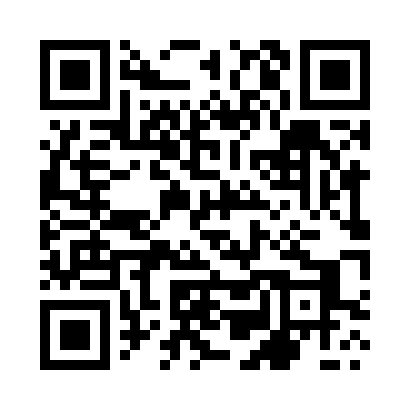 Prayer times for Radynia, PolandSat 1 Jun 2024 - Sun 30 Jun 2024High Latitude Method: Angle Based RulePrayer Calculation Method: Muslim World LeagueAsar Calculation Method: HanafiPrayer times provided by https://www.salahtimes.comDateDayFajrSunriseDhuhrAsrMaghribIsha1Sat2:224:4412:476:178:5111:052Sun2:224:4312:476:188:5211:053Mon2:224:4312:486:188:5311:064Tue2:224:4212:486:198:5411:065Wed2:224:4212:486:198:5511:076Thu2:214:4112:486:208:5511:077Fri2:214:4112:486:208:5611:088Sat2:214:4012:486:218:5711:089Sun2:214:4012:496:218:5811:0910Mon2:214:4012:496:228:5811:0911Tue2:214:3912:496:228:5911:0912Wed2:214:3912:496:239:0011:1013Thu2:214:3912:506:239:0011:1014Fri2:214:3912:506:249:0111:1115Sat2:224:3912:506:249:0111:1116Sun2:224:3912:506:249:0211:1117Mon2:224:3912:506:259:0211:1118Tue2:224:3912:516:259:0211:1219Wed2:224:3912:516:259:0311:1220Thu2:224:3912:516:259:0311:1221Fri2:224:3912:516:269:0311:1222Sat2:234:4012:516:269:0311:1323Sun2:234:4012:526:269:0311:1324Mon2:234:4012:526:269:0311:1325Tue2:234:4112:526:269:0311:1326Wed2:244:4112:526:269:0311:1327Thu2:244:4212:536:269:0311:1328Fri2:244:4212:536:269:0311:1329Sat2:254:4312:536:269:0311:1330Sun2:254:4312:536:269:0311:13